РЕШЕНИЕПОМШУÖМот  28 марта 2024 г. № 29/2024 – 412Руководствуясь Гражданским кодексом Российской Федерации, Федеральным законом от 06.10.2003 № 131-ФЗ «Об общих принципах организации местного самоуправления в Российской Федерации», Приказом Росреестра от 15.03.2023 № П/0086 «Об установлении Порядка принятия на учет бесхозяйных недвижимых вещей», статьей 33 Устава муниципального образования городского округа «Сыктывкар», Совет муниципального образования городского округа «Сыктывкар»РЕШИЛ:Внести в решение Совета муниципального образования городского округа «Сыктывкар» от 04.12.2013 № 20/2013-306 «Об утверждении Положения о порядке учета, управления и использования бесхозяйного имущества, расположенного на территории муниципального образования городского округа «Сыктывкар»» следующие изменения:в приложении к решению:1.1. Преамбулу изложить в следующей редакции:«Руководствуясь Гражданским кодексом Российской Федерации, Земельным кодексом Российской Федерации, Федеральным законом от 06.10.2003 № 131-ФЗ «Об общих принципах организации местного самоуправления в Российской Федерации», Федеральным законом от 13.07.2015 № 218-ФЗ «О государственной регистрации недвижимости», Приказом Росреестра от 15.03.2023 № П/0086 «Об установлении Порядка принятия на учет бесхозяйных недвижимых вещей», Уставом муниципального образования городского округа «Сыктывкар», Совет муниципального образования городского округа «Сыктывкар» решил:».        1.2. Пункт 1.1 изложить в следующей редакции: «1.1. Настоящее Положение о порядке учета, управления и использования бесхозяйного имущества, расположенного на территории муниципального образования городского округа «Сыктывкар» (далее - Положение), разработано в соответствии с Гражданским кодексом Российской Федерации, Земельным кодексом Российской Федерации, Федеральным законом от 06.10.2003 № 131-ФЗ «Об общих принципах организации местного самоуправления в Российской Федерации», Федеральным законом от 13.07.2015 № 218-ФЗ «О государственной регистрации недвижимости», Приказом Росреестра от 15.03.2023 № П/0086 «Об установлении Порядка принятия на учет бесхозяйных недвижимых вещей», Уставом муниципального образования городского округа «Сыктывкар» и определяет порядок учета, управления и использования бесхозяйного имущества на территории муниципального образования городского округа «Сыктывкар».».1.3. Пункт 1.3 изложить в следующей редакции: «1.3. В рамках настоящего Положения бесхозяйным имуществом является вещь, которая не имеет собственника или собственник которой неизвестен либо, если иное не предусмотрено законами, от права собственности на которую собственник отказался.На учет принимаются здания (строения), сооружения, помещения, машино-места, объекты незавершенного строительства, сведения о которых внесены в Единый государственный реестр недвижимости, расположенные на территории муниципального образования городского округа «Сыктывкар» (далее - бесхозяйное имущество).Движимые вещи, брошенные собственником или иным образом, оставленные им с целью отказа от права собственности на них (брошенные вещи), обращаются в муниципальную собственность в соответствии с нормами Гражданского кодекса Российской Федерации.».1.4. Дополнить пунктом 1.6 следующего содержания:«1.6. К бесхозяйному имуществу не могут быть отнесены земельные участки в соответствии с действующим законодательством.».1.5. Пункт 2.1 изложить в следующей редакции: «2.1. Основаниями для организации работы по признанию имущества бесхозяйным являются письменные заявления (информация), обращения (далее - заявления), поступающие в администрацию муниципального образования городского округа «Сыктывкар» (далее - Администрация) либо в Администрацию Эжвинского района:- от юридических и физических лиц;- от отраслевых (функциональных), территориальных органов Администрации либо Администрации Эжвинского района и их должностных лиц посредством составления служебной записки на имя главы муниципального образования городского округа «Сыктывкар» - руководителя Администрации либо руководителя Администрации Эжвинского района;- в результате проведения инвентаризации, в ходе осуществления муниципального земельного контроля, а также проверок сохранности и целевого использования муниципального имущества и т.д;- заявление собственника (всех участников общей долевой собственности, если объект недвижимого имущества находится в общей собственности) или уполномоченного им (ими) на то лица (при наличии у него нотариально удостоверенной доверенности) об отказе от права собственности на объект недвижимого имущества.Заявление должно содержать следующую информацию:- наименование объекта имущества, обладающего признаками бесхозяйного;- местонахождение либо ориентир;- при наличии сведений - предполагаемый собственник, владелец, пользователь;- при наличии сведений - период, свидетельствующий об отказе от права собственности.- в случае отсутствия зарегистрированного права в Едином государственном реестре недвижимости у собственника, который отказался от права собственности на передаваемое имущество - копии правоустанавливающих документов, подтверждающие наличие права собственности у лица (лиц), отказавшегося (отказавшихся) от права собственности на объект недвижимого имущества.К заявлению могут прилагаться фотоматериалы, акты осмотра, иные документы, подтверждающие обстоятельства, изложенные в заявлении.Заявление с необходимыми документами регистрируются в день их поступления в отделе работы с документами управления делами администрации муниципального образования городского округа «Сыктывкар» либо в администрации Эжвинского района муниципального образования городского округа «Сыктывкар» (в отношении имущества, расположенного на территории Эжвинского района муниципального образования городского округа «Сыктывкар»).Общий срок рассмотрения заявления составляет четыре месяца со дня регистрации такого заявления в Администрации либо администрации Эжвинского района.».Настоящее решение вступает в силу со дня его официального опубликования.Глава МО ГО «Сыктывкар» - руководитель администрации                                                              В.Б. ГолдинПредседатель СоветаМО ГО «Сыктывкар»                                                                                  А.Ф. ДюСОВЕТМУНИЦИПАЛЬНОГО ОБРАЗОВАНИЯГОРОДСКОГО ОКРУГА «СЫКТЫВКАР»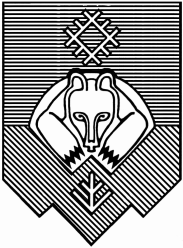 «СЫКТЫВКАР» КАР КЫТШЛÖН МУНИЦИПАЛЬНÖЙ ЮКÖНСА СÖВЕТ О внесении изменений в решение Совета муниципального образования городского округа «Сыктывкар» от 04.12.2013 № 20/2013-306 «Об утверждении Положения о порядке учета, управления и использования бесхозяйного имущества, расположенного на территории муниципального образования городского округа «Сыктывкар»»